Velociraptor Fall 2016 Verification/Validation Report Test PlanProject Manager                         Lam NguyenMissions, Systems & Test          Gifty SackeyElectronics & Controls               Taylor FarrManufacturing & Design	      Aaron ChoiL1-1: Project CostRequirement: The 3rd generation Velociraptor (W) budget shall not cost more than $102. This estimate is based upon the customer and project team agreement on October 7th, 2016.Level: SystemType: ShouldMethod:  Analysis
Responsible Division: PMStatus: PassTest Objective: To verify that the cost budget for Velociraptor (W) is below the budget of $102.Criteria for Success:The total cost of materials does not exceed $102.Tools:Fall 2016 Velociraptor Bill of Material/Reimbursement FormProcedure:Print Fall 2016 Velociraptor (W) Bill of Materials and Reimbursement formThe project manager reports the value of the bill of materials and compares it with the budget set by the customerResults:Conclusion:  The Fall 2016 Velociraptor (W) total spending budget is $46.55 out of $102. In conclusion the project is successful in spending below the budget.L1-2: Project ScheduleRequirement: The 3rd generation Velociraptor (W) biped robot shall demonstrate its capabilities during EE 400D Final for Wednesday on December 14, 2016 according to the CSULB Calendar 2016-2017 Final at 9:00 am.Level: SystemType: ShallMethod:  Analysis
Responsible Division: PMStatus: PassTest Objective: Verify the Velociraptor (W) is ready to be demonstrated on December 14, 2016.Criteria for Success:Validation and Verification requirements will be evaluated by the customer to determine if it passed or failed based on the results and conclusionExclude requirements that are demonstrations that will have their results and conclusion evaluated during the game.Tools:Printed Fall 2016 Velociraptor Validation and Verification ReportPrinted Fall 2016 Velociraptor Matrix/ChecklistCSULB Academic CalendarVelociraptor (W) Robot Procedure: Print Fall 2016 Velociraptor (W) Matrix/Checklist on the day of the final.Provide the customer a copy of the Fall Velociraptor (W) Validation and Verification Report.Results: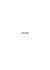 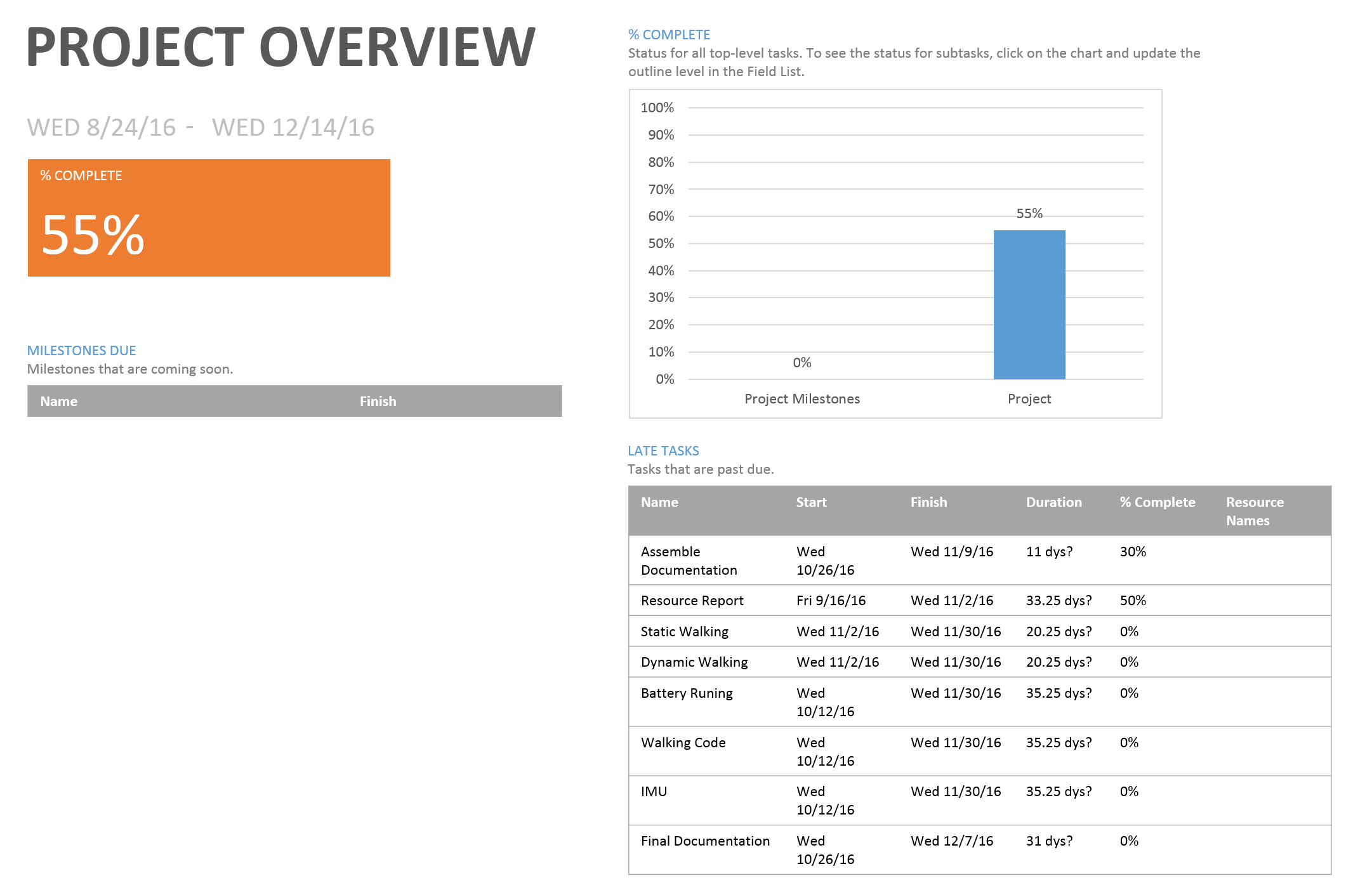 Picture 1: Project OverviewPicture 2: Burndown StructureConclusion: The following pictures above shows that the project schedule was not followed. The initial objective on implementing the Theo Jensen biped robot design for the Fall 2016 Velociraptor (W) resulted in 55 percent complete. In addition, due to the setbacks from the complexity of the mechanical design (Feet Design), the control algorithms needed for the Velociraptor were put on hold. L1-3: AppearanceRequirement: The 3rd Generation Velociraptor (W) should resemble a Velociraptor of the Theropodous Dinosaur Suborder. Level: SystemType: ShouldMethod: Inspection
Responsible Division: MFGStatus: Test Objective: Observe that the Velociraptor (W) resembles a Velociraptor.Criteria for Success:The final build of the velociraptor should resemble a velociraptorTools:Google image of the Theropodous Dinosaur SuborderVelociraptor (W) Robot Procedure: Set up the Fall 2016 Velociraptor (W) for the customer.Present the printed Google image of the Velociraptor to the customer.Have the customer assess whether the Velociraptor (W) robot resembles the printed image.Results: The robot undergoes a visual test to see if it resembles a velociraptor and is below the specified length of the columns of the game arena.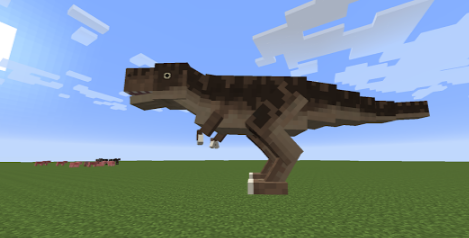 Picture 1: Google Image of DinosaurConclusion: The velociraptor that was built by the Wednesday velociraptor group does resemble an actual velociraptor.L1-5: 3DoTRequirement: The 3rd Generation Velociraptor (W) will use a 3DoT board embedded systemLevel: Sub - SystemType: WillMethod: Demonstration
Responsible Division: E&CStatus: Test Objective: Observe that the Velociraptor (W) operates from the control of the 3DoT board and uploaded code.Criteria for Success:The Velociraptor operates from commands that are sent by the Arxterra application to the 3DoT board.Tools:3DoT boardVelociraptorArduino IDEMicro USB cordVelociraptor (W) RobotArxterra Control PanelPhone with Arxterra AppProcedure: Connect 3DoT board to computer via USB cableOpen 3DoT firmware code with Arduino IDEUpload 3DoT firmware code to the 3DoT boardUpload the code for the Velociraptor (W) onto the 3DoT boardTurn on Velociraptor (W) 3DoT board in order to activate Bluetooth communicationOpen Arxterra App on the smartphone Open Arxterra App on the computer to initiate controls through community mode if preferred10. Send commands to the 3DoT board and observe if it is able to receive and implement commandsResults: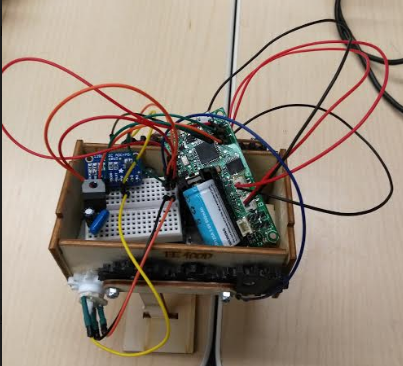 Picture 1: Velociraptor with 3DoT boardConclusion: The electronics engineer will write control codes that will allow the velociraptor to operate through the 3DoT board commands.L1-6: DC Motor TorqueRequirement: The DC motor can support the mass of the robot with a 50% margin.Level: Sub - SystemType: ShallMethod: Test
Responsible Division: E&CStatus: PassTest Objective: Test the DC motors to determine if it can support up to 50% of its margin.Criteria for Success: The DC motors can support a mass no greater than 522 grams.Procedures:Measure the weights that total up to 522gConnect the Motor terminals to the 5V power supplyAttach the weights of the 522g onto the shaft of the motor and observe the movement of the shaftIdentify the current at which the motor begins to stallTools:DC Motor GM9Weight ScaleCupString of 24 inchesMotor Coupler350 grams weightResults:Since our robot will weigh about 350 grams, and our gear attached to the shaft is about 1.18 cm, we will test the current draw from the motor at 5 volts. Our requirement states that our motor shall be able to handle the torque at this mass as well as at 50% margin. Our method will be to attach the weight of 522 grams at this radius and measure the current draw. The same method will be used at 525 grams (50% greater mass). We will verify that the current draw will or will not be less than the stall current provided by the datasheet.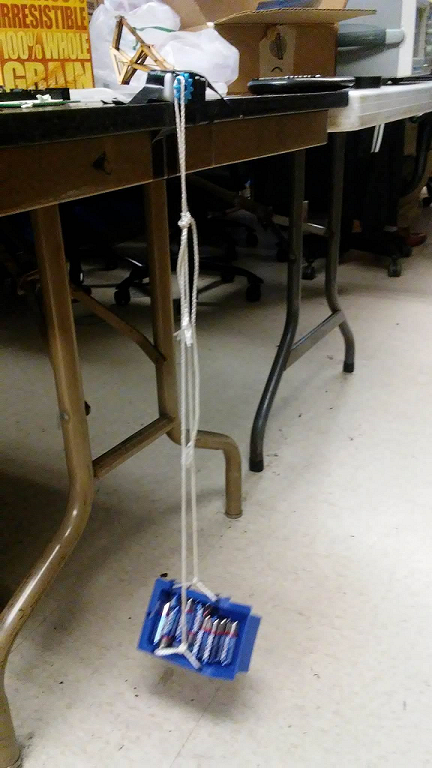 Picture 1: DC Motor torque testConclusion: Both the measured current at the regular mass and at the 50% margin are less than the stall current at 5 volts, therefore we can conclude that the  motors will be okay to use. The requirement has been met to have a motor that will drive the mass of the robot at 50% margin.L1-8: DurationRequirement: The 3rd generation Velociraptor shall operate for a minimum of one hour with an external power resource minimum of 1560 mA-Hours.Level: SystemType: ShallMethod: Test
Responsible Division: ALLStatus:Test Objective: Observe that the Velociraptor (W) average current draw is less than what was stated in the power report to be 1560 mA-hours.Criteria for Success: Measured current draw from Velociraptor is less than Power Resource of 1700 mA-hours.Tools:Velociraptor (W) Robot3DoT BoardExternal BatteryPower SupplyArduino IDEMicro USB CordArxterra Control PanelAmmeterProcedure: In a series connection, connect the external battery supply to the ammeterIn a series connection, connect the other end of the ammeter to the VelociraptorMake sure that there is proper series connection to the battery supply, ammeter and the robotObserve the current reading of the ammeter over 30 seconds to find average current draw during the operation.Record ammeter values into a tableCalculate the average current for the external batteryResults:Conclusion:L1-9: Custom PCBRequirement: The 3rd Generation Velociraptor (W) shall use an external PCB with an I2C interface as the 3DoT board. Level: SystemType: ShallMethod: Inspection
Responsible Division: ALLStatus: Test Objective: The velociraptor shall utilize an external PCB which will be able to communicate with the 3DoT board by using the I2C interfaceCriteria for Success: The external PCB has a SDA, SCL, VCC and ground connected to the correct pins of the 3DoT boards SDA, SCL, VCC and ground. Tools:External PCBVelociraptor (W) Robot3DoT boardProcedure:Open the cover of the robotLocate external PCB and 3DoT BoardObserve wire connections are in correct placement for SDA, SCL, VCC, and GNDResults: 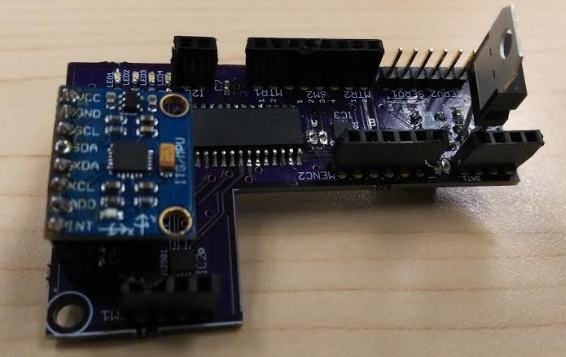 Picture 1: Custom PCB designed by the Velociraptor (W) projectConclusion:L1-10: 3DoT LibraryRequirement: The velociraptor shall use a 3DoT board library and utilize I2C to communicate with sensors, A/D converter, and GPIO  Level: SystemType: ShallMethod: Inspection
Responsible Division: E&CStatus:Test Objective: The 3DoT library will be necessary to develop the control codes for implementing the 3DoT board.Criteria of Success:  The 3DoT board will be able to communicate with external sensors and receive data information from sensorsTools:3DoT Board3DoT LibraryExternal SensorsProcedure:Download the 3DoT library from the EE400D class websiteUpload the code into the Arduino and test it on the 3DoT boardModify code in the 3DoT to customize it to group requirementsResults: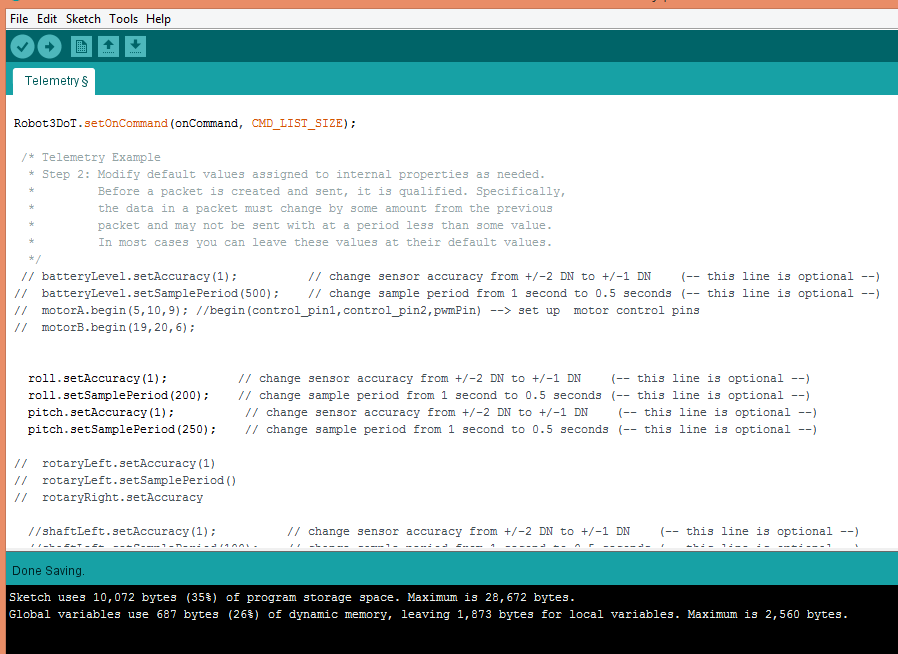 Picture 1: Robot3DoT was the 3DoT library code we had to use in coding the velociraptorConclusion: The 3DoT library was modified along with the custom commands and that helped to ensure that the codes that were necessary for the implementation of the 3DoT board worked fine. L2-1: MassRequirement: The 3rd generation Velociraptor shall weight no more than 350 gramsLevel: SystemType: WillMethod: Test
Responsible Division: MSTStatus: PassTest Objective: To calculate the mass of the robot that should be below 350 grams.Criteria of Success:The mass of the Velociraptor (W) robot does not weigh more than 350 grams.Tools:Velociraptor (W) RobotWeight ScaleProcedure: Grab a weight scaleZero the scale before placing the Velociraptor Robot.Place the Velociraptor (W) Robot on the scaleRead the displayed value from the scaleRecord the value of the velociraptorResults: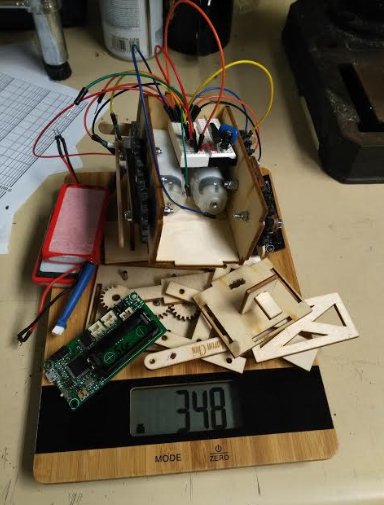 Picture 1: Measured Mass of 348 grams for the Velociraptor (W) RobotConclusion: The overall weight of the Velociraptor is 348 grams which is less than the expected amount of 350 grams. In conclusion the Velociraptor successfully met the mass requirement.L2-2: TurnRequirement: The 3rd Generation Velociraptor (W) shall turn 0-360 degrees on one leg under one minute.Level: SystemType: ShallMethod: Test
Responsible Division: E&CStatus:Test Objective: Apply extra mass to the robot to be equivalent to 522 gramsCriteria for Success: The motors of the robot do not stall when receiving a forward command while driving the 50% margin of massTools:Velociraptor Arxterra AppMasses equivalent to 168.5 gramsTapeProcedure:Separate mass into equivalent halves of 261 gramsAttached the mass onto the head and tail of the velociraptorConnect Arxterra phone to 3DoT BoardConnect to the velociraptor either through the community mode or remote controlTurn on velociraptor 3DoT board in order to activate Bluetooth communicationOpen Arxterra App on the smartphone Open Arxterra App on the computer to also initiate controls through community mode If commands are to be initiated through the phone, select remote control mode If commands are to be initiated through the control panel on the computer, make sure activate Press forward button and observe movement of the velociraptorResults:Conclusion:L2-3: Custom CommandsRequirement: The 3rd generation Velociraptor (W) shall create custom commands to be used with the Arxterra Control Panel.Level: SystemType: ShallMethod: Test
Responsible Division: MSTStatus:Test Objective: The 3DoT board library has been updated with custom command codes that are specific to the velociraptor and it is able to receive controls through those commands. Criteria for Success: The velociraptor is designed with additional custom commands included in the 3DoT library and is able to receive specialized commands through the custom commands.Tools:3DoT board3DoT libraryArxterra Control PanelArduino IDEMicro USB CableVelociraptorProcedure:Have robot start in standing position at determined spot in gameConnect to the velociraptor either through the community mode on the computer or through the remote control modeTurn on velociraptor 3DoT board in order to activate Bluetooth communicationOpen Arxterra App on the smartphone Open Arxterra App on the computer to also initiate controls through community mode if preferredLog into Arxterra account to activate custom commandsIf commands are to be initiated through the phone, select remote control mode and control velociraptor as desiredIf commands are to be initiated through the control panel on the computer, make sure activate community modeUse controls on Arxterra Control Panel to move the robot and participate in gameResults: A custom command of static walk has been updated into the 3DoT library and the velociraptor is able to statically walk based on the controls of that command function.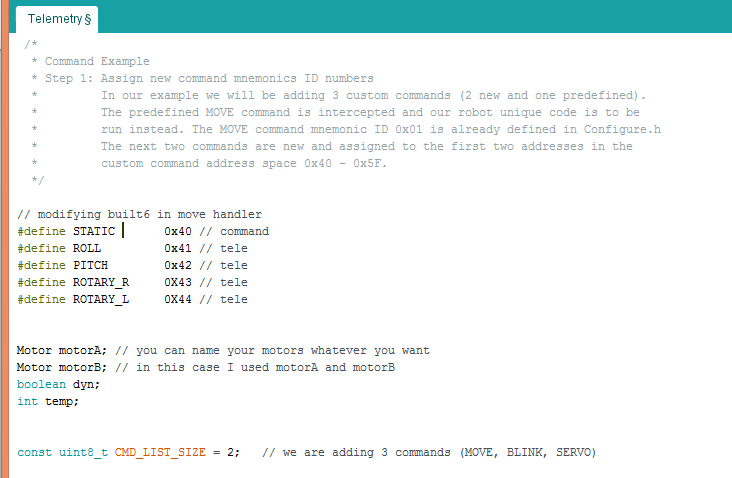 Picture 1: Custom Commands Created in Arduino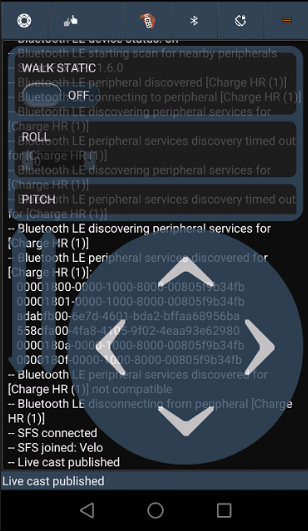 Picture 2: Remote Control Interface of Control Panel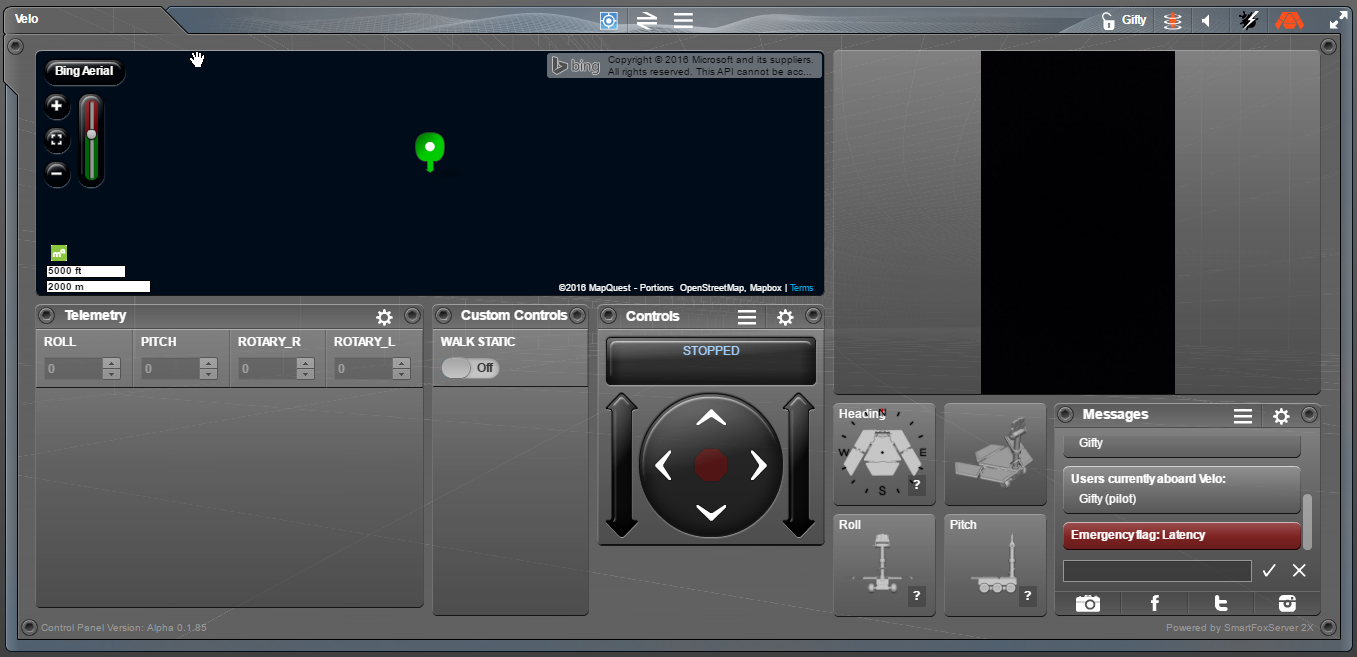 Picture 3: Control Panel InterfaceConclusion: The velociraptor group created one custom command in the 3DoT library. The custom command created was to initiate static walking of the velociraptor.  L2-4: IMU SensorRequirement: The velociraptor shall use the IMU MPU6050 that tracks acceleration and gyration that can provide X and Y angles to +/- 6.5 degree precision.  Level: Sub-SystemType: ShallMethod: Test
Responsible Division: MST/E&CStatus:Test Objective: The Arduino code is able to help have the IMU sensor output values onto the serial monitor and provide a range of angles at which it is operating.Criteria of Success: The Arduino program will serial write outputs of IMU data.Tools:IMU MPU6050ComputerArduino Arduino Cable for connectionWiresProtractor BreadboardProcedure:For the IMU MPU6050 sensor, identify the different outputs that are on the sensor that are needed for the testing of the sensor: SCL, SDA, VCC, INT and GNDConnect the IMU MPU6050 sensor onto the external breadboard and have wires to be able to pick up the outputs identified aboveConnect the VCC wire from the IMU sensor to the 5V on the Arduino (Duemilanove)Connect the INT pin from the IMU sensor to digital pin 2 on the Arduino (Duemilanove)Below this procedure section, find the code for the IMU testing that measures gyration, acceleration and temperature and displays it on the screenUpload the code from the Arduino Results: 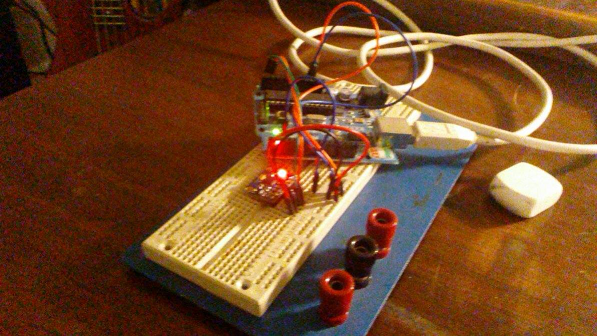 Picture 1: This figure shows the IMU at 0 degrees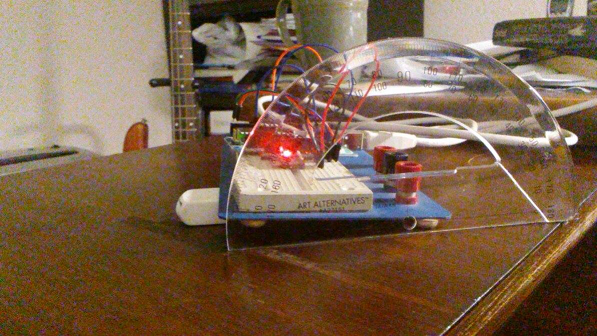 Picture 2: This figure shows the IMU at 6.5 degrees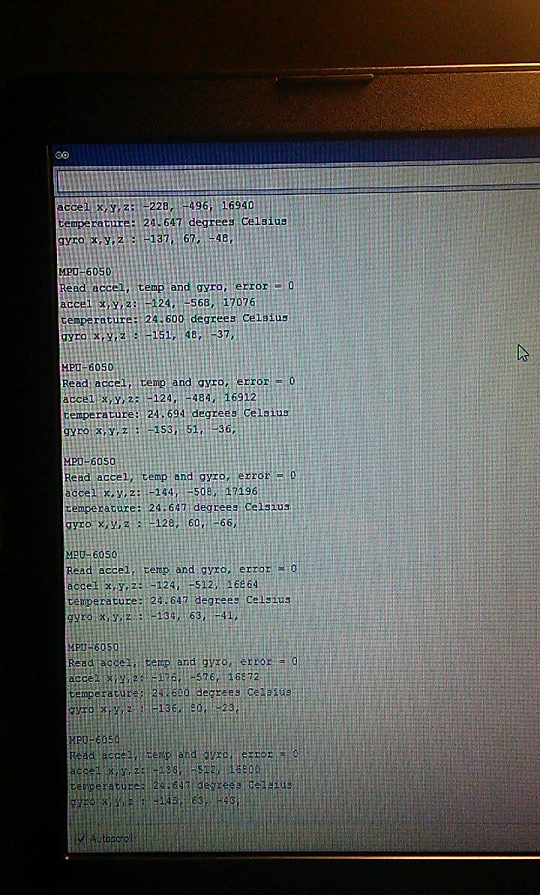 Picture 3: Reading from 6.5 degrees in the x direction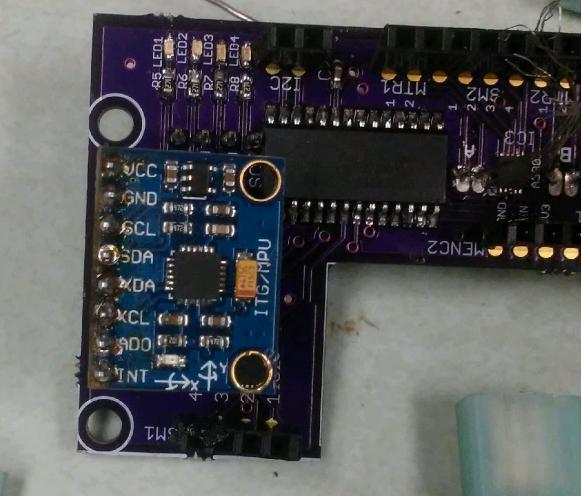 Picture 4: IMU sensorConclusion: From the results of the table, we can see the different acceleration values from different angles of the IMU. There is a significant difference between 0 degrees and 6.5 degrees. This means that this IMU meets our requirement that it should have a tolerance of at least +/- 6.5 degrees. L2-5: Rotary SensorRequirement: The velociraptor shall use a rotary sensor that tracks at 90 degrees’ precision to determine the position of leg. The leg position controls the head and tail location.Level: Sub-SystemType: ShallMethod: Test
Responsible Division: ALLStatus:Test Objective: The rotary sensor will be able to detect the leg position of the velociraptor while walkingCriteria of Success: The Arduino program will serial write outputs of potentiometer sensors data at predetermined angles. Tools:Rotary Encoder Adafruit 1015 A/D converter ArduinoBreadboardAlligator WiresMale connectorsComputerTest code to read A/D converterProtractorScrewdriverProcedure:Connect VCC and ground of the rotary encoder to VCC and GND of the Arduino. Using a breadboard, connect VCC, ground, serial clock, and serial data of the A/D to the VCC, ground, serial ground, and serial data of the Arduino. Connect the address pin to ground.Using alligator clips and male pin headers, connect the signal from the rotary encoder to A0 of the A/D converter.Plug the Arduino into the computer.Upload the test code and open the serial monitor under tools in Arduino IDE.Using the screwdriver and protractor, move the shaft of the encoder and record data from the A/D converter.Results: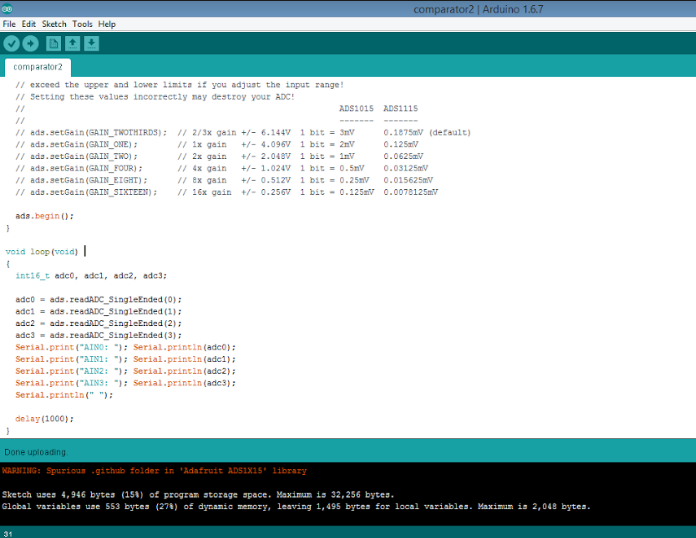 Picture 1: Arduino code for the rotary sensor implementation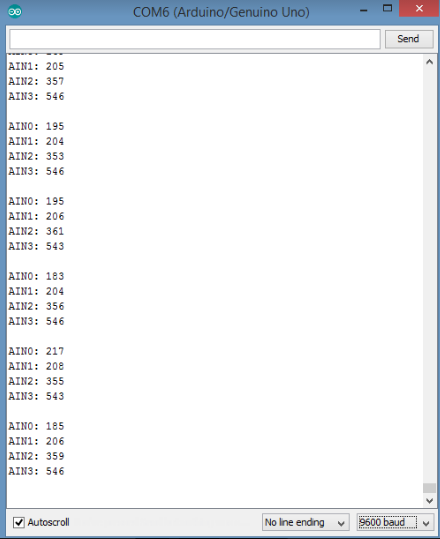 Picture 2 : Serial monitor output of encoder values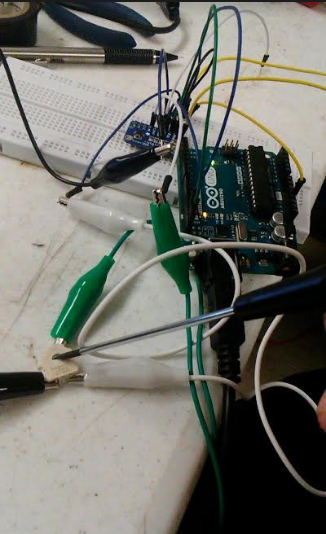 Picture 3: Connection between rotary encoder and ArduinoConclusion: By using the A/D converter the ADS1015 converts an analog voltage that spans from 0-3.3V to bit values from 0-1100.L2-7a: Structural Test – 1st PointRequirement: The velociraptor shall support the mass of the robot with a 50% margin, 522g in a 0 degree position (Footstep is down on the ground). Level: SystemType: ShallMethod: Test
Responsible Division: ALLTest Objective: To verify the leg mechanism can stand at a 0 degree position when the footstep is down on the groundCriteria of Success: The robot is placed upside down and has mass of 522g placed on the feet at 0 degreesTools:VelociraptorWeights (522g)Box for the weightsProcedure:Put robot upside down as to where it’s back is parallel to the groundPlace the 522g into a boxWeigh the mass to ensure that it equals the weight of 522gPlace the mass on the velociraptor while it is standing at a 0 degree position Results: 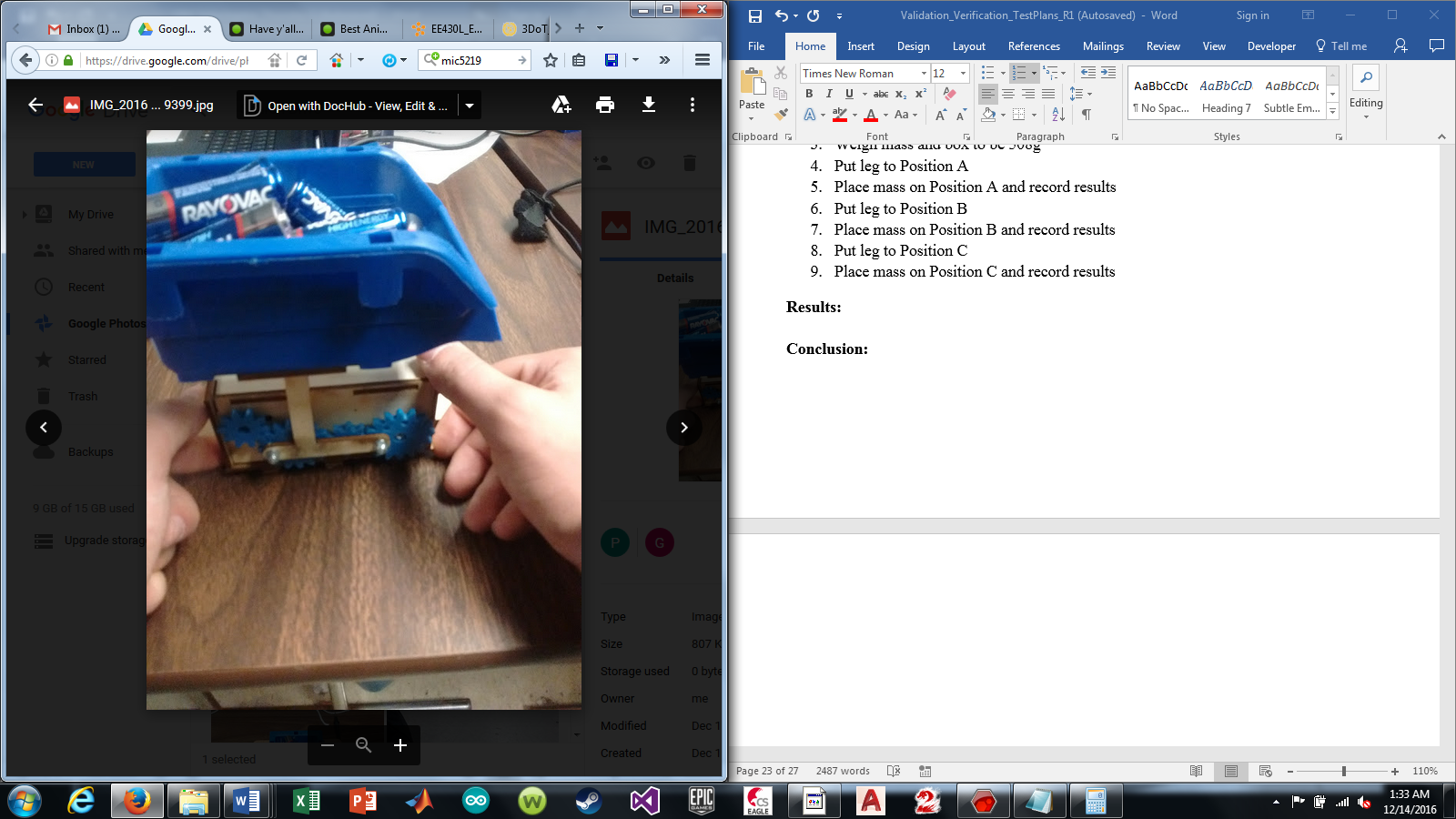 Picture 1 : The velociraptor supporting mass while placed at 0 degree angle Conclusion: The velociraptor leg designed was able to support the weight of 522g which is up to 50% margin of its total weight while placed at a 0 degree angle. This test was successful and the legs of the velociraptor did not get damaged in the process. L2-7b: Structural Test- 2nd PointRequirement: The velociraptor shall support the mass of the robot with a 50% margin, 522g in a 90 degree position (Center of foot path on ground). Level: SystemType: ShallMethod: Test
Responsible Division: ALLTest Objective: To verify the leg mechanism can stand at 90 a degree position when the footstep is down on the groundCriteria of Success: The robot is placed upside down and has mass of 522g placed on the feet at 90 degreesTools:VelociraptorWeights (522g)Box for the weightsProcedure:Put robot upside down as to where its back is parallel to the groundPlace the 522g into a boxWeigh the mass to ensure that it equals the weight of 522gPlace the mass on robot while standing at a 90 degree position (footstep is down on the ground )    Results: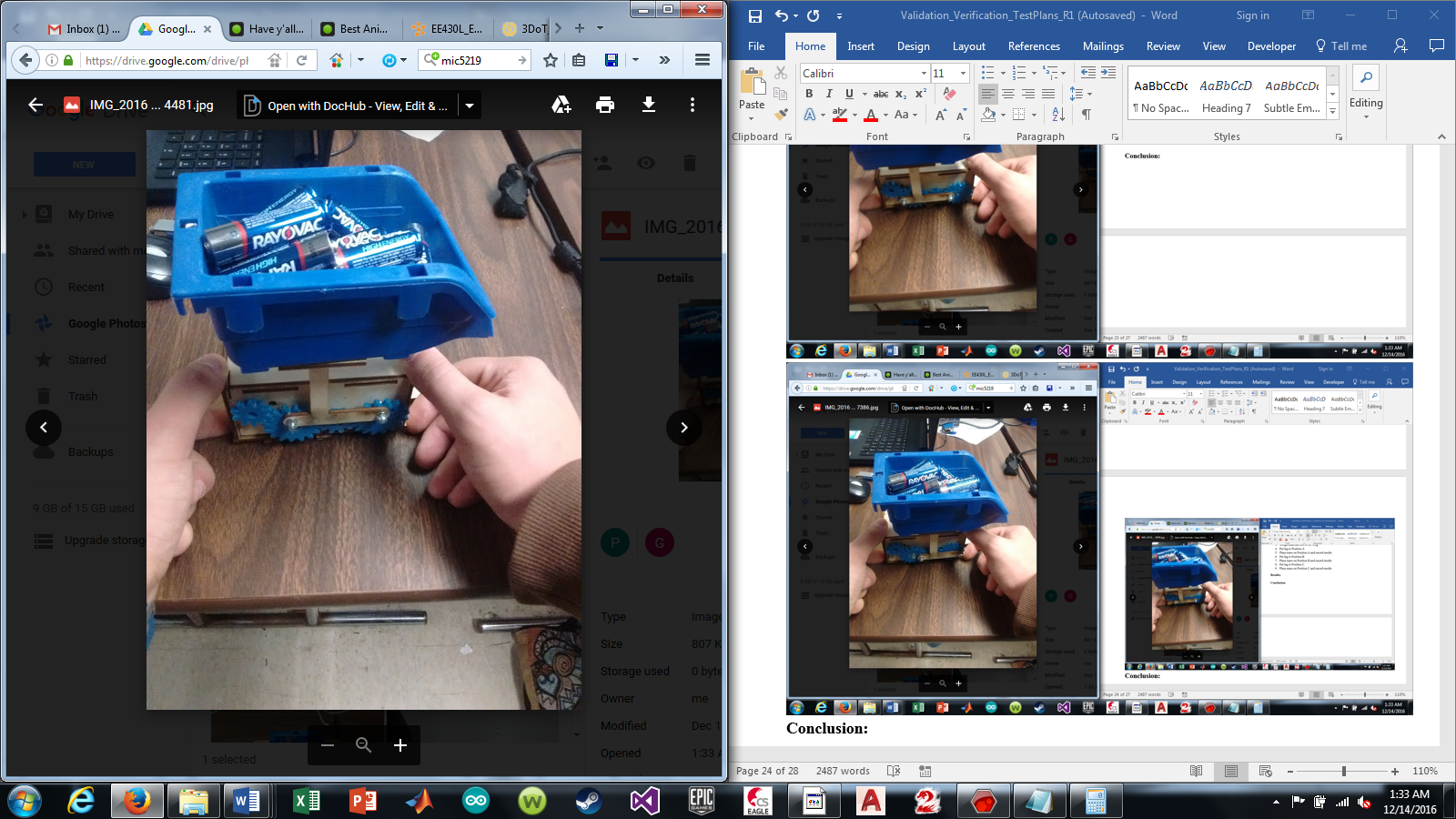 Picture 1: The velociraptor supporting mass while placed at 90 degree angle Conclusion: The velociraptor leg designed was able to support the weight of 522g which is up to 50% margin of its total weight while placed at a 90 degree angle. This test was successful and the legs of the velociraptor did not get damaged in the process.L2-7c: Structural Test- 3rd PointRequirement:  The velociraptor shall support the mass of the robot with a 50% margin, 522g in a 180 degree position (Time before foot goes to ground).Level: SystemType: ShallMethod: Test
Responsible Division: ALLStatus:Test Objective: To verify the leg mechanism can stand at a 180 degree position when the footstep is down on the groundCriteria of Success: The robot is placed upside down and has mass of 522g placed on the feet at 180 degreesTools:VelociraptorWeights (522g)Box for the weightsProcedure:Put robot upside down as to where it’s back is parallel to the groundPlace the 522g into a boxWeigh the mass to ensure that it equals the weight of 522gHave the mass on robot while standing at 180 degree position (Time before foot goes to ground )Results: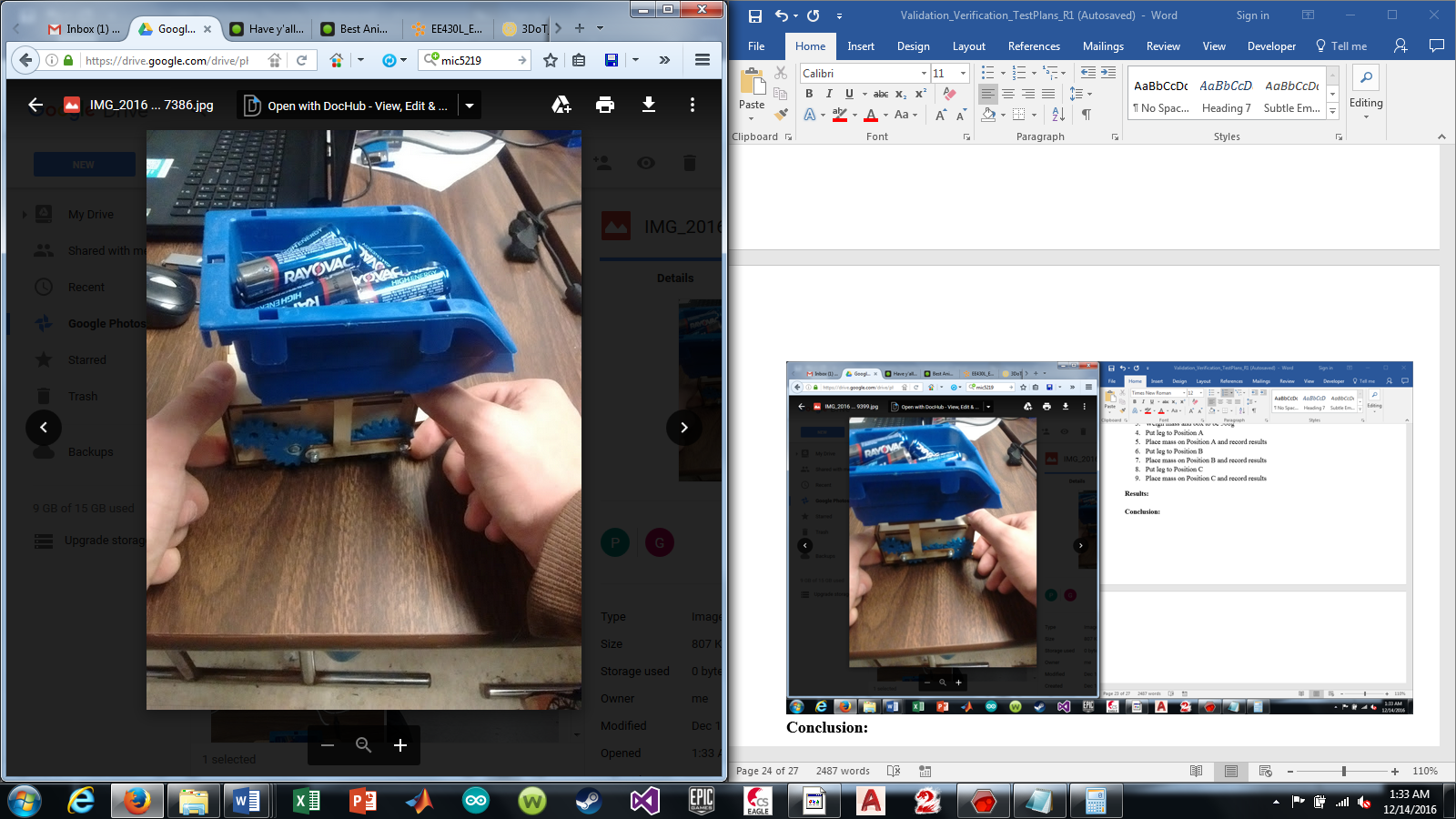 Picture 1: The velociraptor supporting mass while placed at 180 degree angle Conclusion: The velociraptor leg designed was able to support the weight of 522g which is up to 50% margin of its total weight while standing in a 180 degree angle. This test was successful and the legs of the velociraptor did not get damaged in the process. L2-8: Single Servo Control – Head and TailRequirement: The velociraptor shall control the head and tail movement with a single servo using gear trainsLevel: Sub-SystemType: ShallMethod: Test
Responsible Division: MFGStatus: SuccessTest Objective: The velociraptor uses a single servo to control the head and tail movement through a gear trainCriteria of Success: A single servo is able to control the head and tail movements through a gear trainTools:Tower Pro Micro Servo SG90Top layer of velociraptorHead and Tail of VelociraptorProcedure:Assemble gear train for the head and tail servoAttach battery packs on the slot on top of the head and tail platformConnect the servo on the bottom of the head and tail platformMove the head and tail of the velociraptor manually to see if the gear train works properlyResults: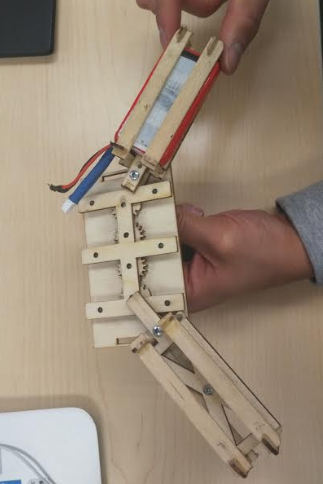 Picture 1: Single Servo Control for the Head and Tail (Positon A)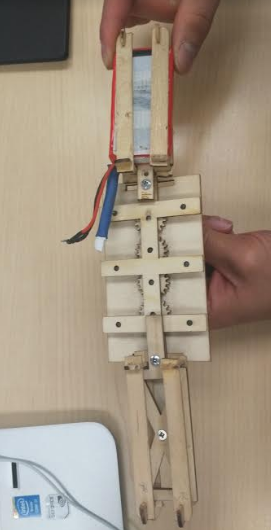 Picture 2 : Single Servo Control for the Head and Tail (Position B)Conclusion: The single servo for the head and tail is able to control the movements using the gear train control mechanisms.  L2-9: Torque- Head and TailMethod: TestType:  ShallRequirement: The head and tail shall use one servo that operates at an optimal torque of 18-45mN-m to maintain center of gravityTools:AmmeterHead and TailData Sheet on Torque characteristicsProcedure:The head and tail servo analysis was done using a method of current measurementsEvaluate the data sheet torque characteristicsLinearize torque parameters  to determine the actual torque by the head and tailTest Objective: The center of gravity is maintained and the servo does not stall during operationCriteria: The head and tail shall operate within the specified range in order to main proper center of gravityResults: The specification torque for the various voltages tested was found to be at an operating rate of 3.7V. Analyzation of the linear fit between the two voltages listed in the data sheet was also linear and then an exponential fit of the data sheet values were performed in order to get a better approximation. Base off the testing results, the fit between the spec sheet voltage level and the actual voltage level will be used because a better approximation of the actual value was calculated. Stall current was measured and recorded as well as current at 50% margin and 50% margin with a 6.5 degree incline.Conclusion:  The torque generated with 50% margin is less than the limits of the servo and very close to the predicted torque values listed in an earlier blog post. This successfully fulfills the head and tail servo requirements.L2-10Requirement Title:  Center of Gravity - Head and Tail Method: TestType:  ShallRequirement: The CoG on the axis of the H/T shall be controlled by one servo while being placed over the foot. Tools:ServoVelociraptorHead and Tail of VelociraptorArxterra Control PanelProcedure: Open SolidWorks assembly  Assign each component’s material to specified density Click on the View tab, then click on Center of mass.Shift head to degree ranges of choice Click on the Evaluate tab, then click MeasureClick on edge of Head then edge of front body Degree will be given as Angle in tableObserve the Center of Mass over the foot of the robot from a top view Record data on tableCriteria:  The head and tail servo will be able to shift its CoG over the foot of the velociraptorTest Objective:  To be able to determine how far we can shift the CoG can be moved over the foot to avoid tipping over.Results: 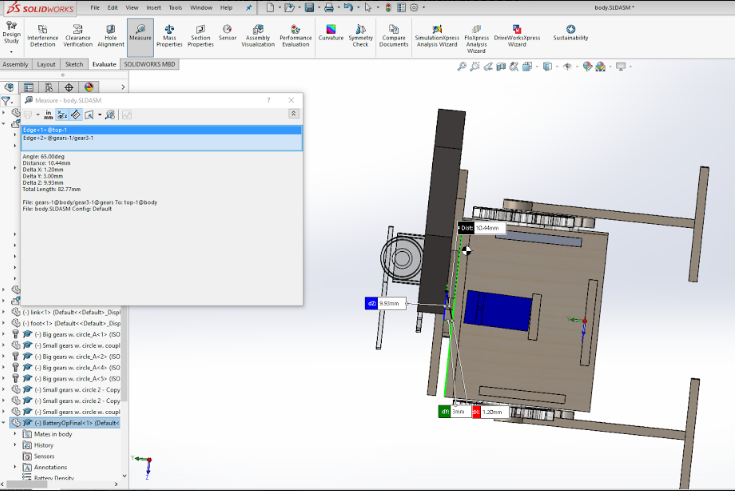 Picture 1: Side view of servo shifted to be placed over the foot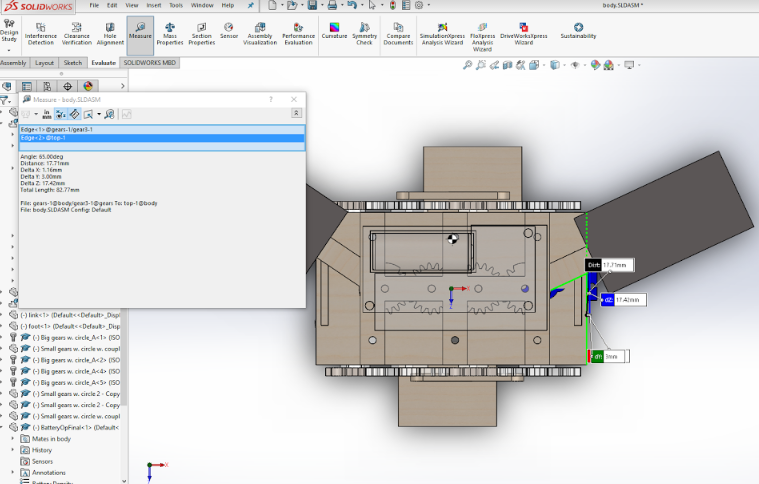 Picture 2: A top view of the servo shifted and being placed over the footConclusion: Observing from SolidWorks, the degree that the velociraptor can rotate the head and tail to a maximum of 35 degrees. This assumes that if the head and tail were straight, then the head would be 90 degrees from the body. Turning 35 degrees would shift the center of mass over the foot.L2-16Requirement Title:  Power to External Method: TestType:  WillRequirement: The velociraptor will not exceed a rating of 1A with the use of the LDO with the external PCBTools:Arxterra AppArxterra Control PanelVelociraptorAmmeterProcedure: Open Arduino IDEUpload code to 3DoT boardOpen Arxterra Phone AppConnect phone to 3DoTTurn on community modeOn Computer, go to Arxterra Control PanelConnect the ammeter in between the 3DoT board, VCC and PCB external 3.3VObserve the results of the ammeterTest Objective: To be verify that the LDO will be protected from overheatingCriteria: During operation, the current will be measured between the 3DoT board VCC and PCB external 3.3VResults:Conclusion: L2-17Requirement Title:  Custom TelemetryMethod: TestType:  ShouldRequirement: The velociraptor shall utilize custom telemetry commands that will be displayed on the Arxterra Control Panel.Tools:3DoT board3DoT libraryArxterra Control PanelAndroid/Iphone ComputerProcedure:Turn on velociraptor 3DoT board in order to activate Bluetooth communicationOpen Arxterra App on the smartphone Open Arxterra App on the computer to also initiate controls through community mode if preferredLog into Arxterra account to observe changes in telemetry valuesTest Objective: The 3DoT board library will be updated with telemetry custom command codes that are specific to the velociraptor and it is able to send output data to the control panel. Criteria: The velociraptor is designed with additional custom telemetry commands included in the 3DoT library and is able to receive telemetry data that is commands through the custom commands.Results: A custom telemetry command code was created and modify 3DoT library and the velociraptor is able to statically walk based on the controls of that command function.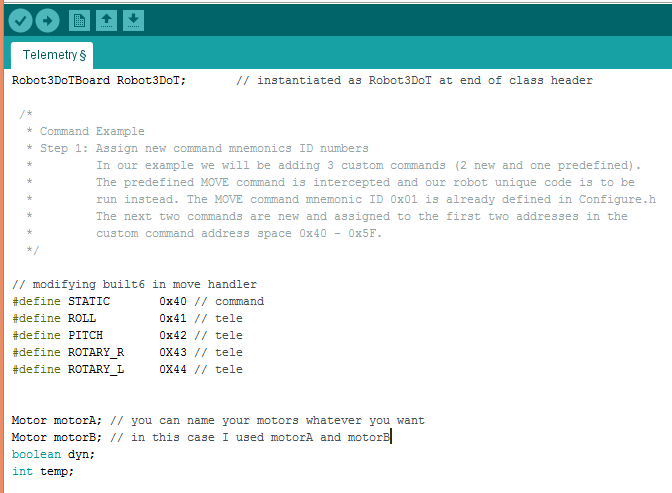 Picture 1: Defining the telemetry custom commands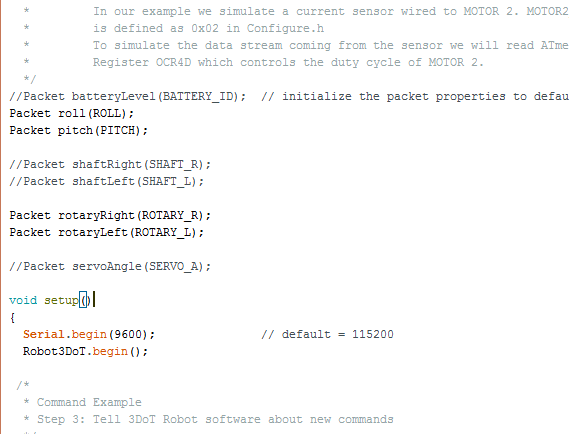 Picture 2: Defining packet ID’s for telemetry commandsConclusion: A telemetry custom command will be programmed by the systems engineer and will be able to display code received from the velociraptor onto the Arxterra control panel.L1-S1Requirement Title:  Static Walk – Flat Surface Method: TestType:  ShallRequirement: The 3 rd generation velociraptor shall walk on a flat surfaceTools:A computer with Arxterra Control PanelComputer with Arduino IDE softwareUSB to micro-USB cable3DoT firmware codeVelociraptor RobotFlat surfaceProcedure:Open 3DoT firmware code with Arduino IDEUpload 3DoT firmware code to the 3DoT board on VelociraptorTurn on phone and turn on BluetoothOpen Arxterra App on the smartphoneConnect phone to Arxterra Control Panel on computer through community modeConnect Bluetooth Module on 3DoT board to phoneTurn off dynamic walking mode and initiate static walkingSend move commands to robot and observe walking for 45 secondsObserve if the velociraptor is able to demonstrate static walking on an flat surfaceTest Objective: The velociraptor will be able to demonstrate static walking on a flat surface after it receives a move command from the Arxterra applicationCriteria: The velociraptor performs static walking on a flat surfaceResults:Conclusion:L1-S2Requirement Title:  Static Walk – Surface Texture Method: TestType:  ShallRequirement: The 3 rd generation velociraptor shall walk on a surface textureTools:A computer with Arxterra Control PanelComputer with Arduino IDE softwareUSB to micro-USB cable3DoT firmware codeVelociraptor RobotSurface TextureProcedure:Open 3DoT firmware code with Arduino IDEUpload 3DoT firmware code to the 3DoT board on VelociraptorTurn on phone and turn on BluetoothOpen Arxterra App on the smartphoneConnect phone to Arxterra Control Panel on computer through community modeConnect Bluetooth Module on 3DoT board to phoneTurn off dynamic walking mode and initiate static walkingSend move commands to robot and observe walking for 45 secondsObserve if the velociraptor is able to demonstrate static walking on a surface textureTest Objective: The velociraptor will be able to demonstrate static walking on a surface texture after it receives the commands to walkCriteria: The velociraptor performs static walking on a surface textureResults:Conclusion:L1-S3Requirement Title:  Static Walk – Incline/Decline Method: TestType:  ShallRequirement: The 3 rd generation velociraptor shall walk on an incline and decline surfaceTools:A computer with Arxterra Control PanelComputer with Arduino IDE softwareUSB to micro-USB cable3DoT firmware codeVelociraptor RobotIncline SurfaceProcedure:Open 3DoT firmware code with Arduino IDEUpload 3DoT firmware code to the 3DoT board on VelociraptorTurn on phone and turn on BluetoothOpen Arxterra App on the smartphoneConnect phone to Arxterra Control Panel on computer through community modeConnect Bluetooth Module on 3DoT board to phoneTurn off dynamic walking mode and initiate static walkingSend move commands to robot and observe walking for 30 secondsObserve if the velociraptor is able to demonstrate static walking on an incline and declineTest Objective: The velociraptor will be able to demonstrate static walking on an incline and declineCriteria: The velociraptor performs static walking on an incline and declineResults:Conclusion:L1-S4Requirement Title:  Static Walk – Step Method: TestType:  ShallTools:A computer with Arxterra Control PanelComputer with Arduino IDE softwareUSB to micro-USB cable3DoT firmware codeVelociraptor RobotStep SurfaceProcedure: Open 3DoT firmware code with Arduino IDEUpload 3DoT firmware code to the 3DoT board on VelociraptorTurn on phone and turn on BluetoothOpen Arxterra App on the smartphoneConnect phone to Arxterra Control Panel on computer through community modeConnect Bluetooth Module on 3DoT board to phoneTurn off dynamic walking mode and intiate static walkingSend move commands to robot and observe walking for 45 secondsObserve if the velociraptor is able to demonstrate static walking on a stepTest Objective: The velociraptor will be able to demonstrate static walking on a stepCriteria: The velociraptor performs static walking on a stepResults:Conclusion:L1-D1Requirement Title:  Dynamic Walk – Flat Surface Method: TestType:  ShouldRequirement: The 3 rd generation velociraptor should perform dynamic walking while on a flat surfaceTools:VelociraptorArxterra Control Panel3DoT boardExternal PCBAndroid/Iphone Arduino IDE softwareUSB to micro-USB cable3DoT firmware codeCardboard (Step)Procedure:Open 3DoT firmware code with Arduino IDEUpload 3DoT firmware code to the 3DoT board on VelociraptorTurn on phone and turn on BluetoothOpen Arxterra App on the smartphoneConnect phone to Arxterra Control Panel on computer through community modeConnect Bluetooth Module on 3DoT board to phoneTurn off dynamic walking modeSend move commands to robot and observe walking on a flat surfaceTest Objective: The velociraptor is able to perform dynamic walking on a flat surfaceCriteria: The velociraptor is able to demonstrate dynamic walking on a flat surfaceResults: The velociraptor’s current design does not allow it to perform dynamic walkingConclusion: The velociraptor is not able to shift its center of mass from one leg to the other and can therefore not perform dynamic walking on a flat surface.L1-D2Requirement Title:  Dynamic Walk – Surface Texture Method: TestType:  ShallRequirement: The 3 rd generation velociraptor should perform dynamic walking while on a surface texture.Tools:VelociraptorArxterra Control Panel3DoT boardExternal PCBAndroid/Iphone Arduino IDE softwareUSB to micro-USB cable3DoT firmware codeCardboard (Step)Procedure: Open 3DoT firmware code with Arduino IDEUpload 3DoT firmware code to the 3DoT board on VelociraptorTurn on phone and turn on BluetoothOpen Arxterra App on the smartphoneConnect phone to Arxterra Control Panel on computer through community modeConnect Bluetooth Module on 3DoT board to phoneTurn off dynamic walking modeSend move commands to robot and observe walking on a surface textureTest Objective: The velociraptor is able to demonstrate dynamic walking on a surface textureCriteria: The velociraptor is able to perform dynamic walking while placed on a surface textureResults: The velociraptor’s current design does not allow it to perform dynamic walking on a surface textureConclusion: The velociraptor is not able to shift its center of mass from one leg to the other and can therefore not perform dynamic walking on a surface texture.L1-D3Requirement Title:  Dynamic Walk – Incline/DeclineMethod: TestType:  ShallRequirement: The 3 rd generation velociraptor should perform dynamic walking while on an incline and decline.Tools:VelociraptorArxterra Control Panel3DoT boardExternal PCBAndroid/Iphone Arduino IDE softwareUSB to micro-USB cable3DoT firmware codeCardboard (Step)Procedure:Open 3DoT firmware code with Arduino IDEUpload 3DoT firmware code to the 3DoT board on VelociraptorTurn on phone and turn on BluetoothOpen Arxterra App on the smartphoneConnect phone to Arxterra Control Panel on computer through community modeConnect Bluetooth Module on 3DoT board to phoneTurn off dynamic walking modeSend move commands to robot and observe walking for up incline and declineTest Objective: The velociraptor is able to demonstrate dynamic walking on an incline and declineCriteria: The velociraptor is able to perform dynamic walking while placed on an incline or declineResults: The velociraptor’s current design does not allow it to perform dynamic walking while on an incline or declineConclusion: The velociraptor is not able to shift its center of mass from one leg to the other and can therefore not perform dynamic walking on an incline or decline.L1-D4Requirement Title:  Dynamic Walk – StepMethod: TestType:  ShouldRequirement: The 3rd generation velociraptor should perform dynamic walking while on a stepTools:VelociraptorArxterra Control Panel3DoT boardExternal PCBAndroid/Iphone Arduino IDE softwareUSB to micro-USB cable3DoT firmware codeCardboard (Step)Procedure:Open 3DoT firmware code with Arduino IDEUpload 3DoT firmware code to the 3DoT board on VelociraptorTurn on phone and turn on BluetoothOpen Arxterra App on the smartphoneConnect phone to Arxterra Control Panel on computer through community modeConnect Bluetooth Module on 3DoT board to phoneTurn off dynamic walking modeSend move commands to robot and observe dynamic walking on the stepTest Objective: The velociraptor is able to demonstrate dynamic walking on a step surfaceCriteria: The velociraptor is able to perform dynamic walking while placed on step surfaceResults: The velociraptor’s current design does not allow it to perform dynamic walkingConclusion: The velociraptor is not able to shift its center of mass from one leg to the other and can therefore not perform dynamic walking on a step.ReceiptVendorItemUnit Price (including shipping)Quantity EE Dept. /TotalEE Dept. Extended CostGifty Sackey PurchaseTaylor Farr PurchaseAaron Choi Purchase1OSH Park1.70x2.76 inch (43.10x70.10 mm) 2 layer prototype panel$13.401$13.40--$13.402Amazon5pcs 6x8cm Double-side Prototype PCB Universal Printed Circuit Board Adafruit ADS1015 12-Bit ADC - 4 Channel with Programmable Gain Amplifier [ADA1083] $33.151$33.15-$33.15-Total:$46.55-$33.15$13.403 volts (datasheet)6 volts (datasheet)5 volts (calculated)Stall Torque3.2 kg-cmStall Torque5.5 kg-cmStall Torque4.73 kg-cmApproximate Mass of RobotMass with 50% margin350 grams525 gramsI no load (measured)I stall (linearized)I norm (measured)I margin (measured)73 mA600 mA136.8 mA166.5 mAτ stallτ normτ margin4.73 kg-cm0.414 kg-cm0.622 kg-cmX angle with protractorX value displayed by computerY angle with protractorY value displayed by computer0-11920-1346.5-25296.5-118013-420513-251630-594330-819145-1102845-1092860-1415160-1359290-1613090-161534.8 V Torque6.6 V Torque6.6 V Linear 6.6 V Exponential1.8 kg-cm2.2 kg-cm2.48 kg-cm2.37 kg-cmMassWith Margin72 g108 gCurrentNO LOADCurrentFullLoadCurrentNormCurrentMarginCurrentMargin,Inline3.2 mA365.6 mA43.5 mA113 mA185 mATNoLoadTFullLoadTNormTMarginTMargin,Inline1.14 mN-m130.57 mN-m15.54 mN-m40.36 mN-m66.07 mN-m